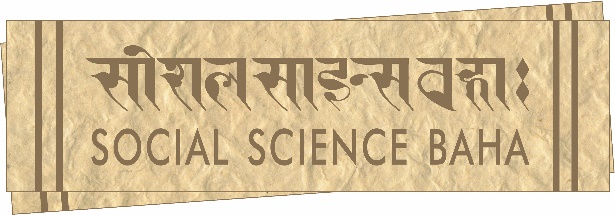 345 Ramchandra Marg, Battisputali, Kathmandu - 9, NepalPhone: 977-1-4572807⦁ www.soscbaha.orgMailing address: GPO Box 25334, Kathmandu, NepalApplication formSocial Science Baha is looking for an Accounts Assistant Selection shall be based on merit and candidates from disadvantaged groups are encouraged to apply.Position: 			Accounts Assistant
No. of Position/s: 		One (1)
Employment Type: 		Full timeQualifications required: 	Bachelor's degree in Business Administration (BBA) orBusiness Studies (BBS) is required. Prior experience in accounts management would be desirable. Fluency in spoken and written English is a must. Application deadline: 	20 January 2023 (Friday)Please read the following instructions carefully while applying. 1.	Fill out the application form below.2.	Attach a covering letter, indicating your suitability for the position.3.	Include your curriculum vitae not exceeding two pages to the application package.Please use the Tab function to navigate the form. Personal InformationName:       							Sex: Date of Birth:       	
Permanent Address:      Current Residential Address:      Phone No:       (home)	      (mobile)E-mail:      The following question is meant only for administrative purposes and will not have a bearing on the selection process.If you belong to a marginalised group, please indicate which one. Educational BackgroundMaster’sName of Institution:      Dates Attended:      Subjects:      Division/GPA:       Bachelor’sName of Institution:      Dates Attended:      Subjects:      Division/GPA:       High SchoolName of Institution:      Dates Attended:      Division:       Language SkillsMy overall command of English is: Other language skills:Language:       	Language:       	Language:       	Life ExperienceWhere have you travelled within and outside Nepal? For what reason(s)?Work ExperienceAre you currently employed? Please specify the nature of your employment (part-time/full-time, place of employment, duration, responsibilities, etc.)If you are not employed, what are you doing right now?Have you worked in the past? Please provide details (place, duration, responsibilities, etc.) In what field do you seek a career?Please give names of two referees who know you well and who may provide us with information about you. Provide contact details including phone numbers where possible.Date:      Please email the complete application package to info@soscbaha.org by 20 January 2023 (Friday).